ГУБЕРНАТОР ОРЛОВСКОЙ ОБЛАСТИУКАЗот 23 октября 2014 г. N 390О СОЗДАНИИ КООРДИНАЦИОННОГО СОВЕТАПО ВОПРОСАМ МЕЖНАЦИОНАЛЬНЫХ И МЕЖКОНФЕССИОНАЛЬНЫХ ОТНОШЕНИЙПРИ ГУБЕРНАТОРЕ ОРЛОВСКОЙ ОБЛАСТИВ целях реализации поручений Президента Российской Федерации по итогам заседания президиума Государственного совета Российской Федерации от 11 февраля 2011 года в городе Уфе, во исполнение пункта 1.4 протокола семинара-совещания "О практике и задачах органов исполнительной власти субъектов Российской Федерации, находящихся в пределах Центрального федерального округа, по реализации Стратегии государственной национальной политики Российской Федерации на период до 2025 года" от 18 июня 2014 года N 1, проведенного в соответствии с поручением Президента Российской Федерации от 27 января 2014 года N Пр-140, а также в целях содействия укреплению общественного согласия, гармонизации межэтнических и межконфессиональных отношений постановляю:1. Создать координационный совет по вопросам межнациональных и межконфессиональных отношений при Губернаторе Орловской области и утвердить его состав согласно приложению 1.2. Утвердить Положение о координационном совете по вопросам межнациональных и межконфессиональных отношений при Губернаторе Орловской области согласно приложению 2.3. Утратил силу. - Указ Губернатора Орловской области от 22.06.2020 N 272.ГубернаторОрловской областиВ.В.ПОТОМСКИЙПриложение 1к указуГубернатора Орловской областиот 23 октября 2014 г. N 390СОСТАВКООРДИНАЦИОННОГО СОВЕТА ПО ВОПРОСАММЕЖНАЦИОНАЛЬНЫХ И МЕЖКОНФЕССИОНАЛЬНЫХ ОТНОШЕНИЙПРИ ГУБЕРНАТОРЕ ОРЛОВСКОЙ ОБЛАСТИПриложение 2к указуГубернатора Орловской областиот 23 октября 2014 г. N 390ПОЛОЖЕНИЕО КООРДИНАЦИОННОМ СОВЕТЕ ПО ВОПРОСАММЕЖНАЦИОНАЛЬНЫХ И МЕЖКОНФЕССИОНАЛЬНЫХ ОТНОШЕНИЙПРИ ГУБЕРНАТОРЕ ОРЛОВСКОЙ ОБЛАСТИ1. Общие положения1.1. Координационный совет по вопросам межнациональных и межконфессиональных отношений при Губернаторе Орловской области (далее - координационный совет) является постоянно действующим коллегиальным совещательным органом, созданным в целях содействия укреплению общественного согласия, гармонизации межэтнических и межконфессиональных отношений.1.2. Координационный совет в своей деятельности руководствуется Конституцией Российской Федерации, федеральными конституционными законами, федеральными законами и иными нормативными правовыми актами Российской Федерации, Уставом (Основным Законом) Орловской области и иными нормативными правовыми актами Орловской области, а также настоящим Положением.1.3. Координационный совет осуществляет свою деятельность во взаимодействии с территориальными органами федеральных органов исполнительной власти, органами исполнительной власти специальной компетенции Орловской области, органами местного самоуправления муниципальных образований Орловской области, а также иными заинтересованными организациями.(п. 1.3 в ред. Указа Губернатора Орловской области от 24.05.2023 N 325)2. Задачи координационного советаЗадачами координационного совета являются:1) мониторинг и анализ процессов в сфере межконфессиональных и межнациональных отношений, подготовка предложений по взаимодействию с религиозными и национальными организациями Орловской области;2) координация деятельности органов исполнительной власти специальной компетенции Орловской области, органов местного самоуправления муниципальных образований Орловской области, территориальных органов федеральных органов исполнительной власти, предприятий, учреждений и общественных организаций Орловской области по реализации государственной национальной политики, а также политики государства в сфере свободы совести и религиозных объединений;(в ред. Указа Губернатора Орловской области от 24.05.2023 N 325)3) выявление причин и источников потенциальных межнациональных конфликтов, выработка предложений по их нейтрализации;4) разработка рекомендаций в сфере межнациональных и межконфессиональных отношений на территории Орловской области;5) поддержка и развитие межнационального и межконфессионального диалога, формирование уважительных и конструктивных взаимоотношений между представителями различных национальностей и вероисповеданий.3. Полномочия координационного советаВ целях осуществления своих функций координационный совет уполномочен:1) разрабатывать рекомендации, резолюции, обращения, заявления по вопросам укрепления общественного согласия, гармонизации межэтнических и межконфессиональных отношений;2) обращаться в органы исполнительной власти специальной компетенции Орловской области, органы местного самоуправления муниципальных образований Орловской области, территориальные органы федеральных органов исполнительной власти, предприятия, учреждения, общественные и религиозные организации Орловской области за получением документов и материалов по вопросам своей компетенции;(в ред. Указа Губернатора Орловской области от 24.05.2023 N 325)3) приглашать к участию в своих заседаниях руководителей органов исполнительной власти специальной компетенции Орловской области, органов местного самоуправления муниципальных образований Орловской области, территориальных органов федеральных органов исполнительной власти, предприятий, учреждений, общественных и религиозных организаций Орловской области, а также их представителей по вопросам своей компетенции;(в ред. Указа Губернатора Орловской области от 24.05.2023 N 325)4) привлекать в установленном порядке научные организации, экспертов и специалистов в целях предварительной проработки вопросов, рассматриваемых на заседании координационного совета.4. Состав координационного совета4.1. Количественный и персональный состав координационного совета утверждается Губернатором Орловской области.4.2. В состав координационного совета входят председатель, заместители председателя, секретарь и иные члены координационного совета (далее совместно - члены координационного совета).(п. 4.2 в ред. Указа Губернатора Орловской области от 24.05.2023 N 325)4.3. Члены координационного совета осуществляют свою деятельность на добровольной и безвозмездной основе.5. Организация работы координационного совета5.1. Координационный совет организует свою работу в соответствии с настоящим Положением и повесткой дня заседания координационного совета, утвержденной председателем координационного совета.5.2. Заседания координационного совета проводятся по мере необходимости, но не реже одного раза в квартал. Дата очередного заседания координационного совета определяется председателем координационного совета.(п. 5.2 в ред. Указа Губернатора Орловской области от 09.02.2021 N 53)5.3. Заседание координационного совета считается правомочным, если на нем присутствуют не менее половины его членов.5.4. Заседание координационного совета проводит председатель координационного совета. В случае отсутствия председателя координационного совета заседание координационного совета проводит один из заместителей председателя координационного совета по поручению председателя координационного совета.5.5. Секретарь координационного совета обеспечивает подготовку материалов к заседанию координационного совета, ведет протокол заседания координационного совета, ведет документацию координационного совета, уведомляет членов координационного совета о дате и времени проведения очередного заседания не позднее, чем за пять рабочих дней до даты его проведения.5.6. Повестка дня, список лиц, приглашаемых на заседание координационного совета, формируются с учетом предложений членов координационного совета и утверждаются председателем координационного совета не позднее, чем за пять рабочих дней до даты его проведения.5.7. Решения координационного совета принимаются большинством голосов его членов, присутствующих на заседании, путем открытого голосования. В случае равенства голосов решающим является голос председателя координационного совета или, в случае отсутствия председателя, голос председательствующего на заседании координационного совета.Решения координационного совета носят рекомендательный характер, оформляются протоколом и подписываются председателем и секретарем координационного совета в течение трех рабочих дней со дня проведения заседания координационного совета. В течение пяти рабочих дней со дня подписания протокола заседания координационного совета его копии направляются членам координационного совета и лицам, ответственным за выполнение решений координационного совета.5.8. На заседания координационного совета по решению председателя координационного совета помимо членов координационного совета могут приглашаться лица, обладающие необходимыми знаниями по вопросам, внесенным в повестку дня.5.9. Организационно-техническое и документационное обеспечение деятельности координационного совета осуществляет Администрация Губернатора и Правительства Орловской области.(п. 5.9 в ред. Указа Губернатора Орловской области от 07.09.2016 N 513)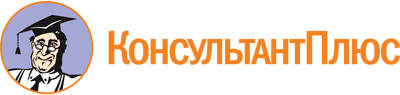 Указ Губернатора Орловской области от 23.10.2014 N 390
(ред. от 24.05.2023)
"О создании координационного совета по вопросам межнациональных и межконфессиональных отношений при Губернаторе Орловской области"
(вместе с "Положением о координационном совете по вопросам межнациональных и межконфессиональных отношений при Губернаторе Орловской области")Документ предоставлен КонсультантПлюс

www.consultant.ru

Дата сохранения: 11.06.2023
 Список изменяющих документов(в ред. Указов Губернатора Орловской областиот 19.10.2015 N 568, от 07.09.2016 N 513, от 06.04.2017 N 140,от 24.11.2017 N 582, от 07.06.2019 N 305, от 22.06.2020 N 272,от 09.02.2021 N 53, от 28.03.2022 N 144, от 24.05.2023 N 325)Список изменяющих документов(в ред. Указа Губернатора Орловской областиот 24.05.2023 N 325)КлычковАндрей Евгеньевич-Губернатор Орловской области, председатель координационного советаСоколовВадим Вячеславович-первый заместитель Губернатора Орловской области - руководитель Администрации Губернатора и Правительства Орловской области, заместитель председателя координационного советаТарасовВадим Александрович-заместитель Губернатора Орловской области по планированию, экономике и финансам, заместитель председателя координационного советаБабаковаСветлана Юрьевна-начальник отдела поддержки общественно-патриотических инициатив управления по реализации общественно-патриотических проектов Департамента внутренней политики и развития местного самоуправления Администрации Губернатора и Правительства Орловской области, секретарь координационного советаАроноваСветлана Анатольевна-директор Департамента по международным связям федерального государственного бюджетного образовательного учреждения высшего образования "Орловский государственный университет имени И.С. Тургенева" (по согласованию)БалашоваНаталия Павловна-Уполномоченный по правам человека в Орловской области (по согласованию)ВласовЮрий Иванович-заместитель председателя Федерации профсоюзов Орловской области (по согласованию)ГаврилинаИрина Александровна-член Правительства Орловской области - руководитель Департамента социальной защиты, опеки и попечительства, труда и занятости Орловской областиГеоргиеваНаталья Петровна-руководитель Департамента культуры Орловской областиГлазоваГалина Владимировна-председатель Орловской региональной общественной организации "Ассамблея народов" (по согласованию)ГришинАвраам-Александр-раввин Орловской области (по согласованию)ДаниелянПайцар Сосовна-председатель Орловской региональной общественной организации "Армянский культурно-просветительский центр" (по согласованию)ДанилевскаяЕкатерина Владимировна-руководитель Департамента внутренней политики и развития местного самоуправления Администрации Губернатора и Правительства Орловской областиДокукинСергей Евгеньевич-начальник Центра по противодействию экстремизму Управления Министерства внутренних дел Российской Федерации по Орловской области (по согласованию)ЕрохинВячеслав Леонидович-заместитель руководителя Администрации Губернатора и Правительства Орловской областиИвановВасилий Константинович-настоятель Богоявленского собора г. Орла, протоиерей (по согласованию)КарловАлексей Иванович-член Правительства Орловской области - руководитель Департамента образования Орловской областиЛивцовВиктор Анатольевич-заместитель директора Среднерусского института управления - филиала федерального государственного бюджетного образовательного учреждения высшего образования "Российская академия народного хозяйства и государственной службы при Президенте Российской Федерации" (по согласованию)ЛуфероваВиктория Петровна-заместитель начальника Управления - начальник отдела иммиграционного контроля Управления по вопросам миграции Управления Министерства внутренних дел Российской Федерации по Орловской области (по согласованию)МасаловВладимир Николаевич-ректор федерального государственного бюджетного образовательного учреждения высшего образования "Орловский государственный аграрный университет имени Н.В. Парахина" (по согласованию)МатвеевВладимир Владимирович-ректор федерального государственного бюджетного образовательного учреждения высшего образования "Орловский государственный институт культуры" (по согласованию)МеркуловПавел Александрович-директор Среднерусского института управления - филиала федерального государственного бюджетного образовательного учреждения высшего образования "Российская академия народного хозяйства и государственной службы при Президенте Российской Федерации" (по согласованию)НемчиновАлександр Александрович-настоятель Прихода Непорочного Зачатия Пресвятой Девы Марии Римско-католической Церкви в городе Орле (по согласованию)СтепанченкоОксана Владимировна-декан факультета художественного творчества федерального государственного бюджетного образовательного учреждения высшего образования "Орловский государственный институт культуры" (по согласованию)ПотуроевМихаил Михайлович-атаман Орловского отдельского казачьего общества войскового казачьего общества "Центральное казачье войско" (по согласованию)ПузанковАлексей Геннадьевич-начальник Управления Министерства юстиции Российской Федерации по Орловской области (по согласованию)РасуловХолид Абдуллаевич-имам-мухтасиб Орловской области (по согласованию)РжищевПавел Юрьевич-председатель Совета региональной общественной организации еврейской национально-культурной автономии Орловской области (по согласованию)СенькоЕлена Витальевна-председатель Общественной палаты Орловской области (по согласованию)Тихон-управляющий Орловской митрополией, митрополит Орловский и Болховский (по согласованию)ТхаржевскаяКарина Петровна-начальник отдела информации и общественных связей Управления Министерства внутренних дел Российской Федерации по Орловской области (по согласованию)ФедотовАлександр Анатольевич-ректор федерального государственного бюджетного образовательного учреждения высшего образования "Орловский государственный университет имени И.С. Тургенева" (по согласованию)ФедотоваИнесса Константиновна-заместитель начальника управления - начальник отдела анализа и мониторинга социально-экономических процессов информационно-аналитического управления Администрации Губернатора и Правительства Орловской областиСписок изменяющих документов(в ред. Указов Губернатора Орловской областиот 07.09.2016 N 513, от 09.02.2021 N 53, от 24.05.2023 N 325)